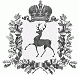 АДМИНИСТРАЦИЯ ШАРАНГСКОГО МУНИЦИПАЛЬНОГО РАЙОНАНИЖЕГОРОДСКОЙ ОБЛАСТИПОСТАНОВЛЕНИЕот 26.02.2018	N 110О работе служб жизнеобеспечения населения в выходные и праздничные дни в период с 8 по 11 марта 2018 года В целях обеспечения устойчивой работы служб жизнеобеспечения Шарангского муниципального района по обслуживанию населения в выходные и праздничные дни в период с 8 по 11 марта 2018 года, создания необходимых условий для полноценного и безопасного отдыха жителей района в дни празднования Международного женского дня администрация Шарангского муниципального района п о с т а н о в л я е т:1. Рекомендовать главам администраций поселений, руководителям служб жизнеобеспечения района:1.1 Обеспечить в выходные и праздничные дни с 16:00 часов 7 марта 2018 года до 09:00 часов 12 марта 2018 года круглосуточное дежурство ответственных работников, не отменяя специального графика ежедневных круглосуточных дежурств на этот период года, установленного для организаций и соответствующих служб жизнеобеспечения;1.2 Представить графики дежурств ответственных должностных лиц в ЕДДС Шарангского муниципального района до 15:00 часов 6 марта 2018 года;1.3 Обеспечить круглосуточный контроль за работой объектов жизнеобеспечения района с дежурством ответственных работников в подведомственных службах и подразделениях;-в случае возникновения чрезвычайной ситуации докладывать в ЕДДС Шарангского муниципального района (тел.2-09-01; 2-49-00) и председателю КЧС и ОПБ по телефону;1.4 Совместно с отделением полиции (дислокация п.г.т. Шаранга) МО МВД России «Уренский» (по согласованию):- усилить контроль за подвальными и чердачными помещениями домов и зданий с пустующими квартирами, за наличием и надлежащей работой запорных устройств, особое внимание обратить на проверку бесхозных и припаркованных возле домов и зданий автомашин;- осуществить оперативное обследование и круглосуточный контроль за состоянием мест массового скопления людей и охрану общественного порядка;- организовать работу по информированию населения о необходимости соблюдения мер безопасности, в том числе при обнаружении подозрительных предметов на объектах транспорта, в торговых комплексах, в местах проведения массовых мероприятий и на прилегающих к ним территориям;2. Организовать выполнение превентивных мер пожарной безопасности в местах массового отдыха населения, совместно с ОНД и ПР по Шарангскому району усилить контроль за выполнением противопожарных мероприятий на территории Шарангского муниципального района.3. Комиссии по чрезвычайным ситуациям и обеспечению пожарной безопасности в установленном порядке организовать совместно с МУП «Шарангское ПАП», руководителями органов местного самоуправления муниципальных образований Шарангского муниципального района (по согласованию), руководителями участка электрических сетей филиала "Нижновэнерго" и РУС (р.п.Шаранга) НФ ПАО «Ростелеком» (по согласованию) взаимодействие организаций жилищно-коммунального хозяйства, топливно-энергетического комплекса и иных организаций:- по обеспечению устойчивого водоснабжения, электроснабжения, теплоснабжения, телефонного сообщения и другого инженерного обеспечения жилых домов, объектов здравоохранения, образования, предприятий, оказывающих коммунальные услуги жилищному фонду, бесперебойной работы наружного освещения, транспортного сообщения в населенных пунктах, расчистки придомовых территорий и автодорог от снега, а также своевременного вывоза твердых бытовых отходов;- по установлению дежурства аварийных служб и спасательных бригад в усиленном режиме, в том числе посредством создания достаточных запасовматериалов для проведения аварийно-восстановительных работ.4. Контроль за исполнением настоящего постановления оставляю за собой.Глава администрации	О.Л. Зыков